关于组织参加2018年江苏省高等学校第十五届高等数学竞赛报名的通知各有关学院：为加强我省普通高校数学教学工作，推动高等数学的教学改革，激发和提高学生学习的积极性，经江苏省教育厅研究决定，将于2018年5月26日举办江苏省高等学校第十五届高等数学竞赛。现将我校竞赛有关事宜通知如下：    一、参赛资格参赛对象为我校普通高等学校非数学专业、学习《高等数学》课程的在籍在校本科生和大专生。本竞赛分本科一级、本科二级、本科三级和专科四个类别。《高等数学》课时数在170左右，第一批录取的本科专业学生，参加本科一级竞赛，第二批录取的本科专业学生参加本科二级竞赛。《高等数学》课时数低于150的本科专业学生参加本科三级竞赛。允许符合参赛条件的学生越级报名参加高级别的竞赛，不允许高级别的学生参加低级别的竞赛。各校参赛人数控制在符合条件学生总人数的10%左右。我校将组织校内选拔赛，推荐优秀选手参赛。    二、考试内容本科试题以教育部数学与统计学课程指导委员会制定的《高等数学教学基本要求》所涉及的内容为基础。基本题所占比例不少于50%，其余将反映（1）素质教育的特征；（2）竞赛试题的特征；（3）数学与应用（不含解答不唯一的建模类型试题）；（4）数学思维方法与逻辑推理。试题要具有层次，使分数档次拉开。具体内容如下：本科一级：一元与多元微积分，空间解析几何，数项级数与幂级数。本科二级：一元微积分，多元微分学，二重积分。本科三级：一元微积分，多元微分学，二重积分，空间解析几何。专科：一元微积分，空间解析几何，数项级数与幂级数。参考教材：《高等数学（第七版）》，同济大学数学系编，高等教育出版社。竞赛辅导参考书：《高等数学竞赛题解析教程》，陈仲编著，东南大学出版社。    三、报名选拔报名形式：江苏省高等学校第十四届高等数学竞赛选拔实行分区选优的模式，全校分成三个区，具体分法如下：1.敬文书院分部：敬文书院学生参赛由敬文书院相晓兰老师负责，包括参赛动员、组织报名、培训和竞赛期间的后勤保障。2.科文学院分部：科文学院参赛学生由科文学院张雷老师负责，包括参赛动员、组织报名、培训和竞赛期间的后勤保障。3.数学与统计学院分部：负责敬文书院和科文学院之外的学生参赛。参赛的同学以班级为单位到所在学院的教务秘书处报名，各学院统一汇总名单后将电子版报名表（见附件）发送至数学与统计学院刘老师，特别提醒：本次报名截止到2018年3月15日15点。参赛学生需交报名费每人60元。 请相关学院负责教师将纸质报名表（加盖学院公章）于3月15日前送至泉山校区静远楼1509办公室。电子版报名表发到邮箱：shuxue211509@163.com本学院报名费支付宝转账15996921761（备注学院名称和总人数）。   四、竞赛时间与赛场安排竞赛时间全省统一定为：2018年5月26日（星期六）上午8:30-11:30。赛场安排另行通知，参赛学生一律凭准考证（已盖章）、学生证或身份证参加竞赛。五、本次竞赛数学与统计学院将选聘经验丰富的老师培训，请参赛的同学认真参加培训。培训课表见附件。其他未尽事宜，另行通知。附件：1.江苏省高等学校第十五届高等数学竞赛报名表.xlsx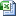 附件：2. 江苏省高等学校第十五届高等数学竞赛培训课表教务处数学与统计学院2018年2月25日